SERVIÇO PÚBLICO FEDERAL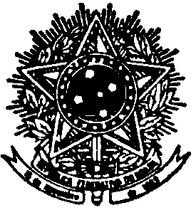 UNIVERSIDADE FEDERAL DE SANTA CATARINA CENTRO DE COMUNICAÇÃO E EXPRESSÃO DEPARTAMENTO DE LIBRASCAMPUS REITOR JOÃO DAVID FERREIRA LIMA - TRINDADE CEP 88040-900 - FLORIANÓPOLIS / SCTELEFONE +55 (48) 3721-9704lsb@contato.ufsc.brATA N.º 009/2022 – REUNIÃO ORDINÁRIA DO COLEGIADO DELEGADO DO DEPARTAMENTO DE LIBRASAos vinte e cinco dias do mês de novembro, às treze horas e trinta minutos em sala virtual, por meio do link https://conferenciaweb.rnp.br/webconf/departamento-de-libras,reuniu-se ordinariamente o colegiado delegado do Departamento de Libras - LSB, sob a presidência do chefe do Departamento, professor Deonísio Schmitt. Estavam presentes todos os membros do colegiado delegado, a saber: Rodrigo Custódio da Silva, Carolina Ferreira Pêgo, Janine Soares de Oliveira, Neiva de Aquino Albres, Tarcísio De Arantes Leite, André Reichert, Alexandre Bet Rosa Cardoso. Também estavam presentes a Professora Rachel Sutton-Spence e a servidora TAE Pâmella Miranda Goulart, acompanhada de seu estagiário Bruno dos Santos Camargo. A chefia iniciou a reunião dando boas-vindas aos presentes. Em seguida, foram apresentados os pontos da pauta. 1) Apreciação da ata 007/LSB/2022; O colegiado delegado aprovou por unanimidade a ata 007/LSB/2022. 2) Apreciação dos projetos de extensão; A coordenadora dos projetos de extensão, professora Janine Soares de Oliveira apresentou os projetos de extensão encaminhados a ela para apreciação do colegiado delegado. Após sugestão na alteração do nome de um dos projetos, o colegiado aprovou por unanimidade. 3) Apreciação dos projetos de pesquisa; A coordenadora de pesquisa, professora Neiva de Aquino Albres, apresentou os projetos de pesquisa. Não havendo discussão, o colegiado aprovou por unanimidade o parecer da coordenadora de pesquisa. 4) Apreciação do PAAD; A professora Rachel apresentou o parecer do PAAD para apreciação. Após longa discussão, aprovou-se o PAAD por unanimidade. 5) Informes: A chefia informa que na quarta-feira, aos vinte e três dias do mês de novembro, durante o Seminário de Letras Libras recebeu a visita de estudantes da cidade de Brusque interessados pelos cursos de Letras Libras da UFSC e que os informou a respeito do Vestibular. Nada mais havendo a tratar, o presidente do colegiado encerrou a reunião às quatorze horas e vinte e cinco minutos.Deonísio Schmitt	    Pâmella Miranda GoulartChefe do LSB	Assistente em Administração